Prof. Volmer Adina-Mihaela	La  Colegiul Tehnic ,,Gheorghe Asachi” activitățile educaționale cu elevii se desfășoară pe platforma Google Classroom. Fiecare diriginte și-a făcut clasa virtuală, iar profesorii interacționează cu elevii, postând conținuturi (documente Word, Pdf, PPT, filme,  chestionare pentru evaluare – cu termene de realizare coroborate cu orarul școlii  etc. Activitățile didactice se desfășoară în acest fel pentru toate materiile de cultură generală și de specialitate.Structuri sociale medievaleInstrucțiuni	Utilizați manualul, informațiile transmise și realizați pe caietul de istorie, piramida ierarhiei medievale.
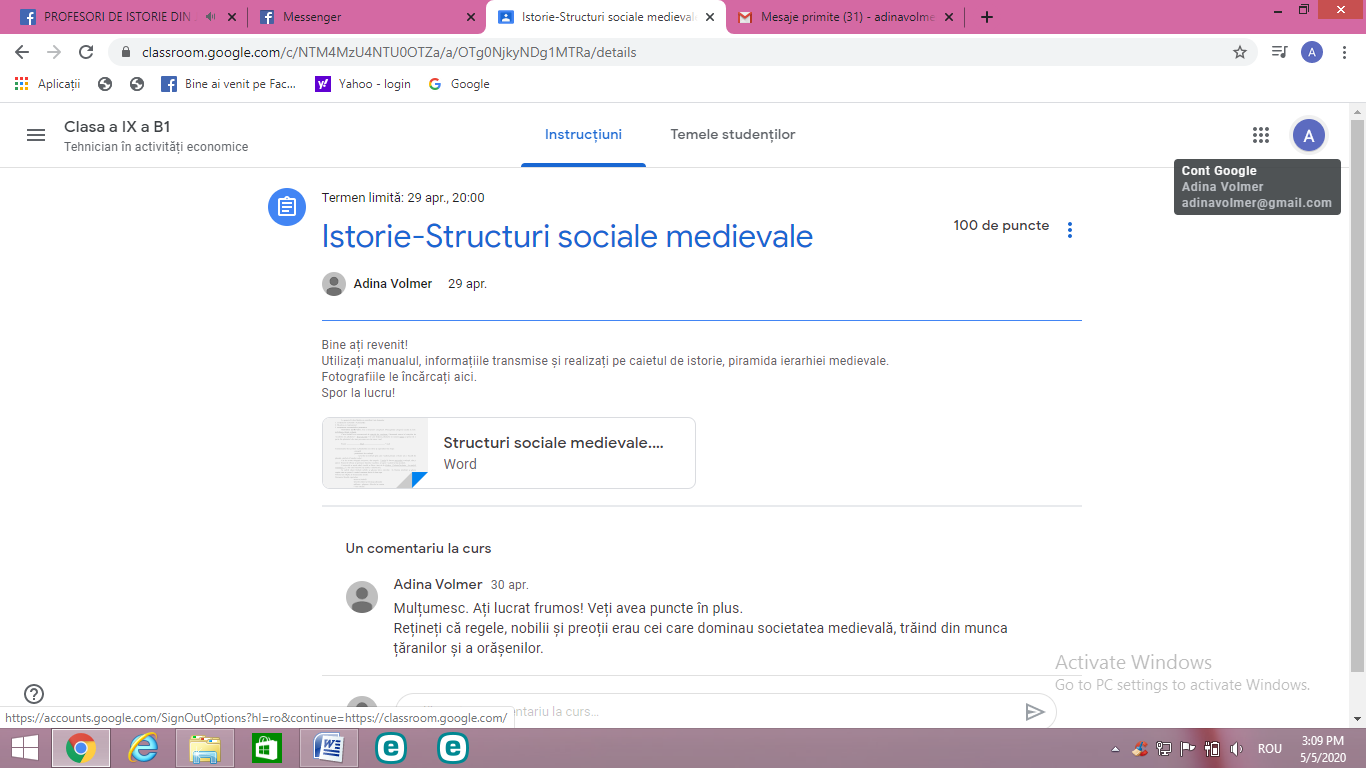 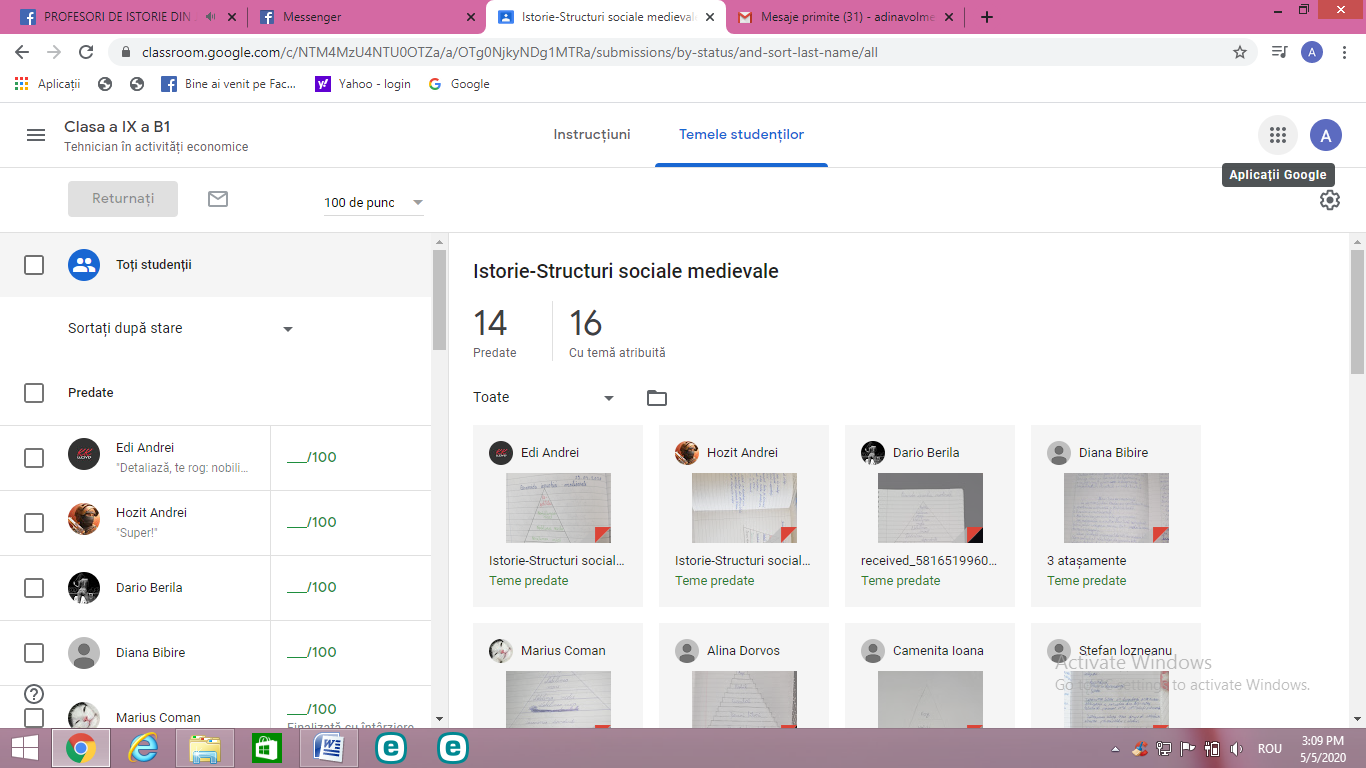 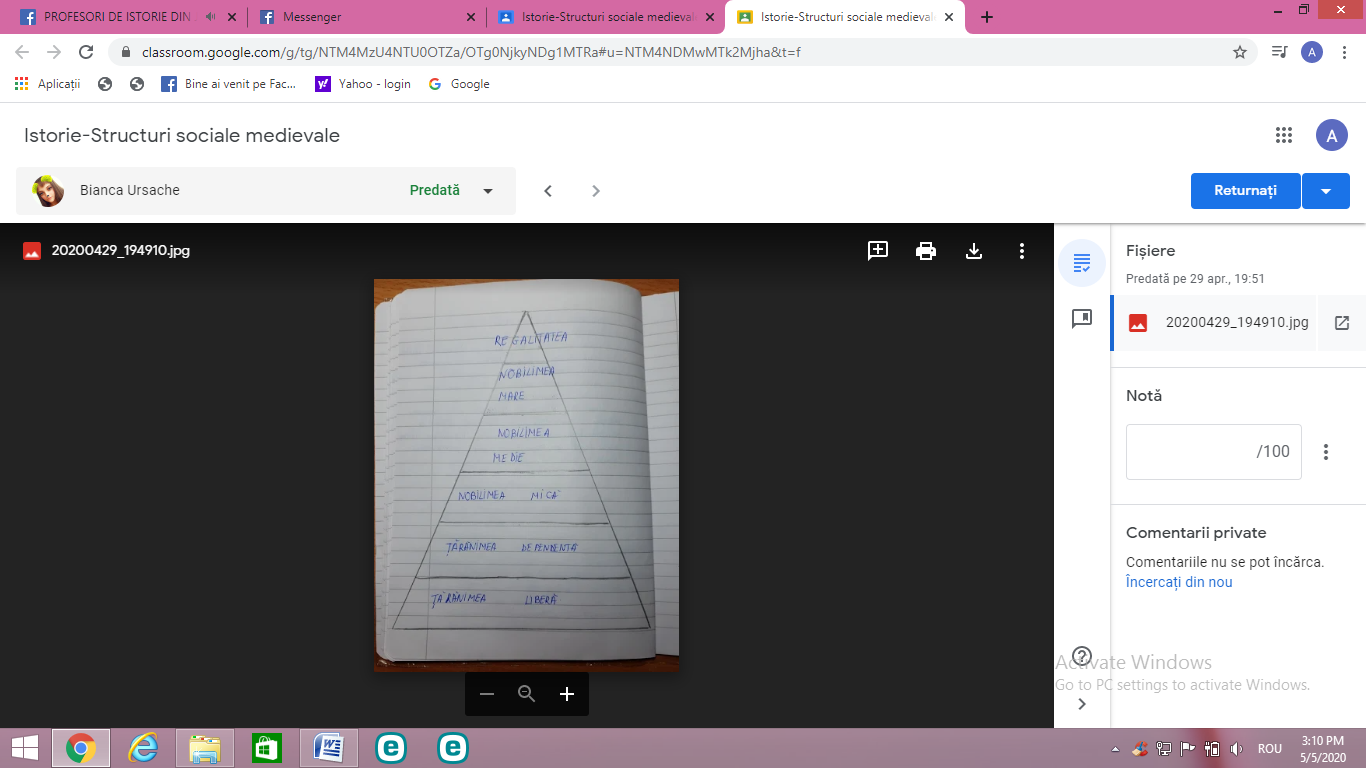 